IOSH 1 Day Managing Safely for Theatre and Production REFRESHERBooking FormTo book your course please complete this form and provide details for invoicing for the course costs of £140.00 (+VAT). Or you can send a cheque for £168.00 (INCL VAT) with this booking form. (Cheques made payable to RB Health and Safety Solutions Ltd). On receipt of your completed booking form, we will send you a confirmation letter.Candidate DetailsCourse Details(Please enter your preferred dates, or call for more options)Payment Type / Terms and ConditionsName:      Name:      IOSH MANAGING SAFELY CERTIFICATE NUMBER:IOSH MANAGING SAFELY CERTIFICATE NUMBER:Business Name:       Business Name:       Job Title:       Job Title:       Work Address:      Work Address:      Postcode: Work Numbers:      Work Numbers:      Email Address:       Email Address:       Home Address:      Home Address:      (only if certificate is to be posted to alternative address)   (only if certificate is to be posted to alternative address)   Postcode:       Contact Number:      Contact Number:      Type of Course: IOSH Managing Safely for Theatre and Production Refresher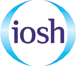 Dates:      IOSH CERTIFICATE NUMER AND EXPIRATION DATE: Location:      Special Requirements: Due to course administration time constraints, booking forms received later than 7 working days prior to course starting dates will not guarantee candidates a course place, irrespective of payment. Under these circumstances we reserve the right to offer candidates the next available course. We are unable to confirm course allocation until receipt of this completed booking form and payment. In the unlikely event that we have to cancel a course we reserve the right to offer candidates the next available course or a refund in full.  Due to course administration time constraints, booking forms received later than 7 working days prior to course starting dates will not guarantee candidates a course place, irrespective of payment. Under these circumstances we reserve the right to offer candidates the next available course. We are unable to confirm course allocation until receipt of this completed booking form and payment. In the unlikely event that we have to cancel a course we reserve the right to offer candidates the next available course or a refund in full.  Cheque :                                               Payment in full:                                  Payment to follow (form emailed):    PayPal:                                                 (Please tick.)  Cheque :                                               Payment in full:                                  Payment to follow (form emailed):    PayPal:                                                 (Please tick.)  I confirm that I will attend the training listed above:I confirm that I will attend the training listed above:Signature: ……………………………………………Name: 